Joe LombardoGovernorRichard Whitley, MSDirector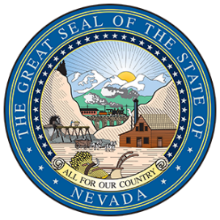 Department ofHealth and Human Services Division of Child and Family ServicesHelping people. It’s who we are and what we do.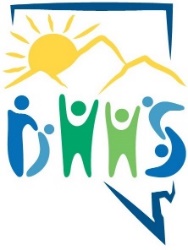 Marla McDade,Williams, MPAAdministratorCANCELLEDNOTICE OF PUBLIC MEETINGRURAL NEVADA CHILDREN’S MENTAL HEALTH CONSORTIUMNOVEMBER 16, 2023AGENDADATE OF MEETING:	November 16, 2023TIME:				3:00 pm until AdjournmentVIRTUAL MEETING:	Click Here to Join the MeetingMeeting ID: 215 866 604 48
Passcode: oa4J5sDownload Teams | Join on the webCALL IN (AUDIO ONLY): +1 775-321-6111,,781218695#   United States, Reno	Phone Conference ID: 781 218 695#	Find a local number | Reset PINThis will be a virtual only meeting as authorized pursuant to AB253 (2021) and NRS 241.023. Members of the public may hear and observe the meeting and participate by video or phone. Members of the public may also provide live public comment during the Public Comment sections of the agenda. As required by Open Meeting Law, this public hearing contains this agenda, the hearing will be recorded, and minutes will be completed following the meeting.*NOTE: Per Open Meeting Law, when speaking, please state your full name for the record whether appearing by phone, video, or in person. All Voting Members should leave their cameras on for the duration of the meeting.PUBLIC SESSION MEETING AGENDAItems may be taken out of order; Items may be combined for consideration by the public body; Items may be pulled or removed from the agenda at any time; the public body may place reasonable restrictions on the time, place, and manner of public comments, but may not restrict comments based upon viewpoint.Call to Order, Roll Call, Introductions. – Melissa Washabaugh, ChairPublic Comment. No action may be taken upon a matter raised during a period devoted to comments by the general public until the matter itself has been specifically included on an agenda as an item upon which action may be taken.To provide public comment telephonically, dial +1775-321-6111. When prompted to provide the Meeting ID, enter 781218695#. If providing public comment during the Teams meeting, unmute your microphone prior to speaking. Persons making comment will be asked to begin by stating their name for the record and to spell their last name.For Possible Action. Approval of meeting minutes – Melissa Washabaugh, ChairSeptember 21, 2023For Information Only. Update on changes to Nevada Open Meeting Law (OML) from the 2023 Nevada Legislative Session – Jennifer Spencer, Senior Deputy Attorney General, Department of Health and Human Services (DHHSFor Possible Action. Discussion and vote to establish the RCMHC Annual Report and Budget Workgroup – RCMHC MembersNominate and elect Workgroup Chair.For Information Only. Updates from Nevada PEP and discussion and possible action regarding collaborative initiatives – Nevada PEP RepresentativeFor Information Only. Update on System of Care (SOC) Grant – William Wyss, System of Care Health Program Manager III, Nevada Department of Health and Human ServicesFor Information Only. Update on Pediatric Mental Health Access Care Grant (NVPeds) – Nicole Mara, Education and Information Officer, Nevada Department of Health and Human Services.For Possible Action. Discussion and possible vote on the process of distribution of promotional and wellness items – RCMHC MembersAllocate funds for shipping RCMHC items from the Reno DCFS office and identify shipping locations.For Possible Action. Review discussion, and possible vote on the FY 2024 Budget – RCMHC MembersScholarships and gift cards for community needs (travel for Autism assessments/other needs)Transportation/childcare for families to attend RCMHC RetreatStatus on possible contract consultant for RCMHC Annual Plan developmentPlans for May Mental Health Acceptance MonthFor Possible Action. Retreat Workgroup update and possible vote on plans and budget – Sarah Hannonen, Retreat Workgroup ChairFor Possible Action. Nominations and recommendations to fill Rural Children’s Mental Health Consortium membership vacancies – RCMHC Members For Possible Action. Discussion and possible vote on nomination of Charlene Frost as representative of a private industry related to children’s health care in the region.DCFS: Representative of the agency which provides child welfare services in the regionRepresentative of business community in the region, pediatric occupational therapist and business owner Representative for parent advocacy organization role, family specialist Representative from a tribal provider of mental health services in the region For Possible Action. Discuss recommendations and possible approval of RCMHC participation in future community activities and events – RCMHC MembersUpcoming community eventsFor Information Only. Updates from Medicaid – Marcel Brown, Social Service Program Specialist III, Division of Health Care Financing and Policy (DHCFP)For Possible Action. Make recommendations for agenda items for the next meeting – RCMHC MembersPublic Comment. No action may be taken upon a matter raised during a period devoted to comments by the general public until the matter itself has been specifically included on an agenda as an item upon which action may be taken.To provide public comment telephonically, dial +1775-321-6111. When prompted to provide the Meeting ID, enter 781218695#. If providing public comment during the Teams meeting, unmute your microphone prior to speaking. Persons making comment will be asked to begin by stating their name for the record and to spell their last name.Adjournment. – Melissa Washabaugh, Chair______________________________________________________________________________We are pleased to provide special accommodation assistance to persons with disabilities who wish to attend. Notify Kary Wilder in writing at kwilder@dcfs.nv.gov no later than three (3) business days prior to the meeting date. Supporting materials may be obtained by emailing Kary Wilder at the email address above. If members of the public desire to provide a pre-recorded public comment for the hearing, it must first be authorized by the public body before the meeting. Please contact Kary Wilder at kwilder@dcfs.nv.gov to provide the pre-recorded comment to be reviewed at the public hearing.This notice was mailed to groups and individuals as requested and posted on:Division of Child and Family Services website:    xxxhttps://dcfs.nv.gov/Meetings/RNCMHC/2023MeetingandAgenda/Nevada Public Notice website: https://notice.nv.gov/This notice has been posted at: Department of Health and Human Services Rural Clinics: Douglas, 1528 Hwy 395, Gardnerville, NV  Department of Health and Human Services Rural Clinics: Tonopah,119 St Patrick St., Tonopah, NV  Department of Health and Human Services Rural Clinics: Yerington, 215 W Bridge St., Yerington, NV   Division of Child and Family Services, 2655 Enterprise Rd., Reno, NV Division of Child and Family Services, 6171 W. Charleston Blvd, Building 8, Las Vegas, NV